Le tableau ci-dessous est un récapitulatif de la demande : les 3 premières lignes doivent être en cohérence avec le tableau « Plan détaillé par type de crédit » de la section BUDGET, et les 3 lignes suivantes avec les informations du « Tableau des participants » et « Budget demandé et cofinancement » du formulaire saisi en ligne. Voir note de cadrage de l’appel à projets.	Signature du directeur :DOSSIER SCIENTIFIQUE(8 pages maxima, figures incluses)RESUME du PROJET (10 lignes max)A - Justification Problématique scientifique : Contexte national / international : Objectifs du projet et méthodologie : Moyens nécessaires :  Description, Raisons du choix, Statut du matériel (propre, mutualisé). Ne pas oublier de joindre les devis pour les demandes d’équipement > 5 k€B - FAISABILITE DU PROJET Expérience des proposants sur le sujet : Ressources à la disposition des proposants : Organisation du projet (pour les projets pluriannuels, pluri financements) : Répartition des tâches ; Organigramme fonctionnelC - CALENDRIER ET Etat d'avancement du projet Pour les projets pluriannuels : Planning avec mention des étapes clés de réalisationProgramme détaillé des travaux pour 2025 : VALORISATION DES TRAVAUX ANTERIEURSRéférences bibliographiques : (2 pages maxima)Indiquer ici les références bibliographiques des demandeurs, en particulier sur le sujet de la demande (ou les références les plus significatives des 5 dernières années si le sujet est nouveau pour l’équipe)Pour les projets déjà engagés et pour chaque contrat ou financement obtenu (CSAA, Programme National, ANR… ) (une page par contrat)Titre du contrat/financement : Programme/Agence/année : Crédits obtenus : Résumé des principaux résultats de l’année écoulée : (20 lignes maxima) Liste des publications récentes : BUDGET (Détail de la demande INSU)Plan détaillé de financement par type de crédit (en k€, non consolidé, c’est-à-dire hors personnels permanents, hors (autres) moyens nationaux)1 Préciser PN2 Crédits CNRS ou Université3 Préciser4 Crédits spécifiques5 Préciser (Communauté Européenne, ANR, etc.)Ventilation des financements INSU demandés (en k€, non consolidé) Attention Les montants détaillés dans cette rubrique doivent être cohérents avec les tableaux remplis dans le formulaire informatique Demande précise année en cours :Frais de mission : missions liées au projetMatériel scientifique et équipements spécifiquesFournir les devis des matériels >5 k€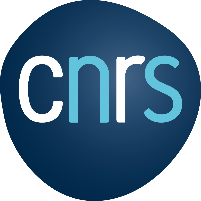 Astronomie-AstrophysiqueCSAA Appel à projets 2025 – Dossier scientifiqueDemande CSAACocher la/les case(s)ENGOpération engagéeJOUJouvenceMANMise à niveau NOUOpération nouvelleR&D Nouvelle ou engagéeDemande à la Division Technique  Cocher la caseOui Non Titre du projet : Titre du projet : Responsable (Nom, prénom, mail) : Responsable (Nom, prénom, mail) : Unité de rattachement (Code unité, adresse, téléphone, mail) : Unité de rattachement (Code unité, adresse, téléphone, mail) : Directeur d’Unité : Directeur d’Unité : Nature de l’opération : Nature de l’opération : Début de l’opération : Début du financement INSU / aide DT :Fin de l’opération : Fin du financement INSU / aide DT :Budget total (en k€ HT) Budget total (en k€ HT) TOTALDéjà obtenuDemande 2025Budget (a+b) hors (autres) moyens nationaux et personnels permanentsBudget (a+b) hors (autres) moyens nationaux et personnels permanentsContrats (a)  Montant des contrats liés au projet : Europe, ESO, ANR, autres...).Contrats (a)  Montant des contrats liés au projet : Europe, ESO, ANR, autres...).Budget INSU (b)CSAA(préciser PN…)ETPs hors DTETPs hors DTDemande DTIndiquer les ETPs demandés à la Division TechniqueDemande DTIndiquer les ETPs demandés à la Division TechniqueCoût consolidéPour les projets instrumentauxCoût consolidéPour les projets instrumentauxBudgettotalFinancementsacquisDemandes de financementDemandes de financementDemandes de financementDemandes de financementBudgettotalFinancementsacquis202520262027>2028INSU AA / CSAAINSU OAINSU TSPN 1:PN 1:PN 1:Crédits labo 2Autres CNRS 3Ministère 4RégionsCNESContrat 5TOTAL DemandesDemandesDemandesDemandes202520262027>2028Fonctionnement (hors mission, colloque)MissionsColloquesEquipement (hors informatique)Equipement informatiqueTOTALLieu de mission, durée et objetNombre de missionsCoûtTOTALNature du matérielPrix (HT)TOTAL